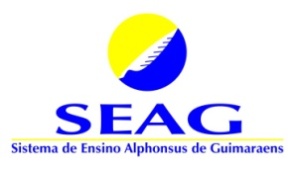 SISTEMA DE ENSINO ALPHONSUS GUIMARAENSRua Gama Cerqueira, 466 – Jardim AméricaTel.: 3373.4272Lista de material escolar – 2020MATERIAL DE USO INDIVIDUAL MATERNAL IIIOs materiais abaixo são de uso COLETIVO, portanto, devem ser entregues na secretaria da escola no dia 13/02/2020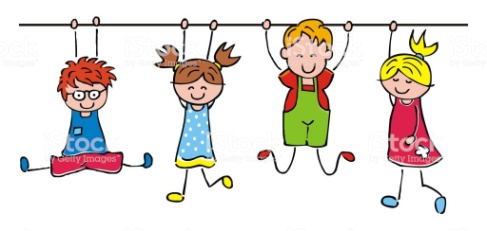 MATERIAL DE USO INDIVIDUAL MATERNAL IIIOs materiais acima são de uso INDIVIDUAL, devendo vir em sacola separada do material coletivo e etiquetado item por item com o nome e turma do(a) aluno(a) e/ou entregues diretamente para a professora.Observações:Todo material individual deverá ser marcado ou etiquetado com o nome do aluno, inclusive o uniforme. Sugestão para marcar tecido: caneta Acrilpen; para marcar peças plásticas: caneta para retroprojetor. Os cadernos e os livros deverão ser encapados.A reposição dos materiais de uso individual é de responsabilidade da família e deverá acontecer sempre que necessário.Indicações para aquisição dos jogos: maternal III            MATERIAIS DE USO COLETIVOQUANTIDADEESPECIFICAÇÃO02  rolos Barbante colorido 02 folhas Papel Panamá02 metrosAmericano cru02 pacotes Folha A4 – 500 folhas01 pacotePapel A4 – 40kg05 folhasEmborrachado colorido (cores vivas)01 pacoteCreativ lumipaper02 rolos Fita adesiva transparente (45 X 50 mm)02 pacotesColor set A4 02 blocosCanson  A3 -140 gr01 caixaLápis  de cera corpo de madeira 12 cores01 unidadesCaneta para retroprojetor 02 tubosCola branca 90 ml02 caixas Massa de modelar 12 cores 05 tubos Refil de cola quente fina05  tubosRefil de cola quente grossa01 pacotePalito de picolé04 potesTinta guache 250gr 02 metrosTNT coloridos 01 unidadeTinta spray para plástico03 folhas color set (48x66cm)01 unidadePincel para pintura 02 metros Papel contact01 estojoCaneta hidrográfica color ponta grossa 12 cores 03 unidades Papel crepom QuantidadeEspecificação01Caderno Alibombom sem pauta - 60 folhas  Formato (215mmx310mm) 02 Lápis de escrever jumbo- 01Pasta polionda azul01Caixa de lápis de cor jumbo c/ 12 unidades –  com apontador01Tesoura sem ponta 01Cola  branca01Garrafinha (tipo squeeze)01Jogo pedagógico ( ver lista de indicações abaixo)01Avental01Pasta caneleta cristal LIVRO DIDÁTICO –LIVROS LITERÁRIOSPROJETO MITANGA INTEGRADO -MaternalAutores: Josiane Maria de Souza SansonMeirymostachioEditora BrasilOs livros literários serão indicados ao longo do ano de 2020.Quebra- cabeça gigante c/12 peçasFormas e cores- Brincando e AprendendoBlocos de encaixe (tipo Lego) tamanho grandeAlfabeto móvel de madeira 56 peças- XalingoO construtor- XalingoBlocos lógicos – GrowBlocos de encaixe- tamanho médio - GrowBingo de letras – XalingoBlocos lógicos _ XalingoBrincando com formas geométricas- (toyster)Encaixe mamãe e filho teDescobrindo seqüência-ToysterJogo engenheiro-XalingoJogo da memória - Grow